QUE PENSEZ-VOUS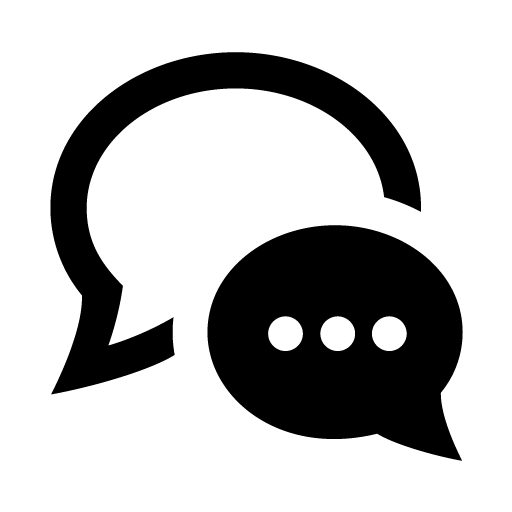 DU CENTRE DE SANTE ?« Aidez-nous à mieux vous accueillir et prendre soin de vous  Vos avis sont importants pour nous améliorer. Ce questionnaire est anonyme et prendra juste quelques minutes. »La directionVous êtes :     une femme     un homme        Votre âge :……….ansVous venez au centre depuis : ……... ans       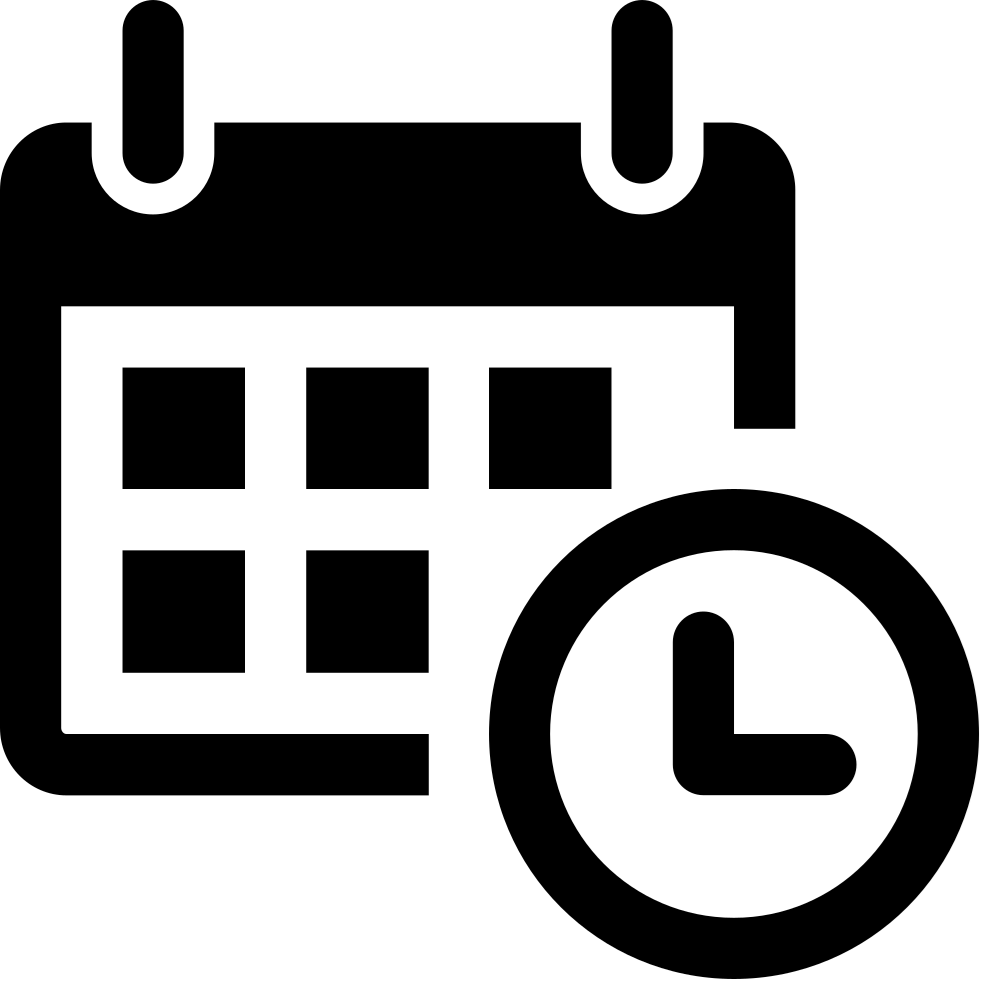 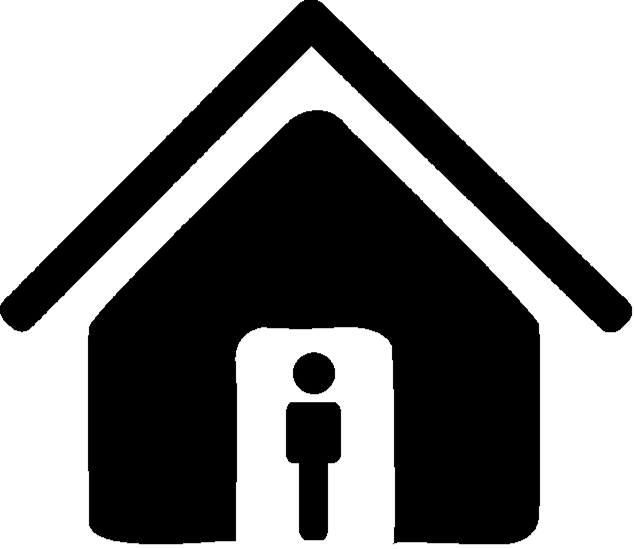 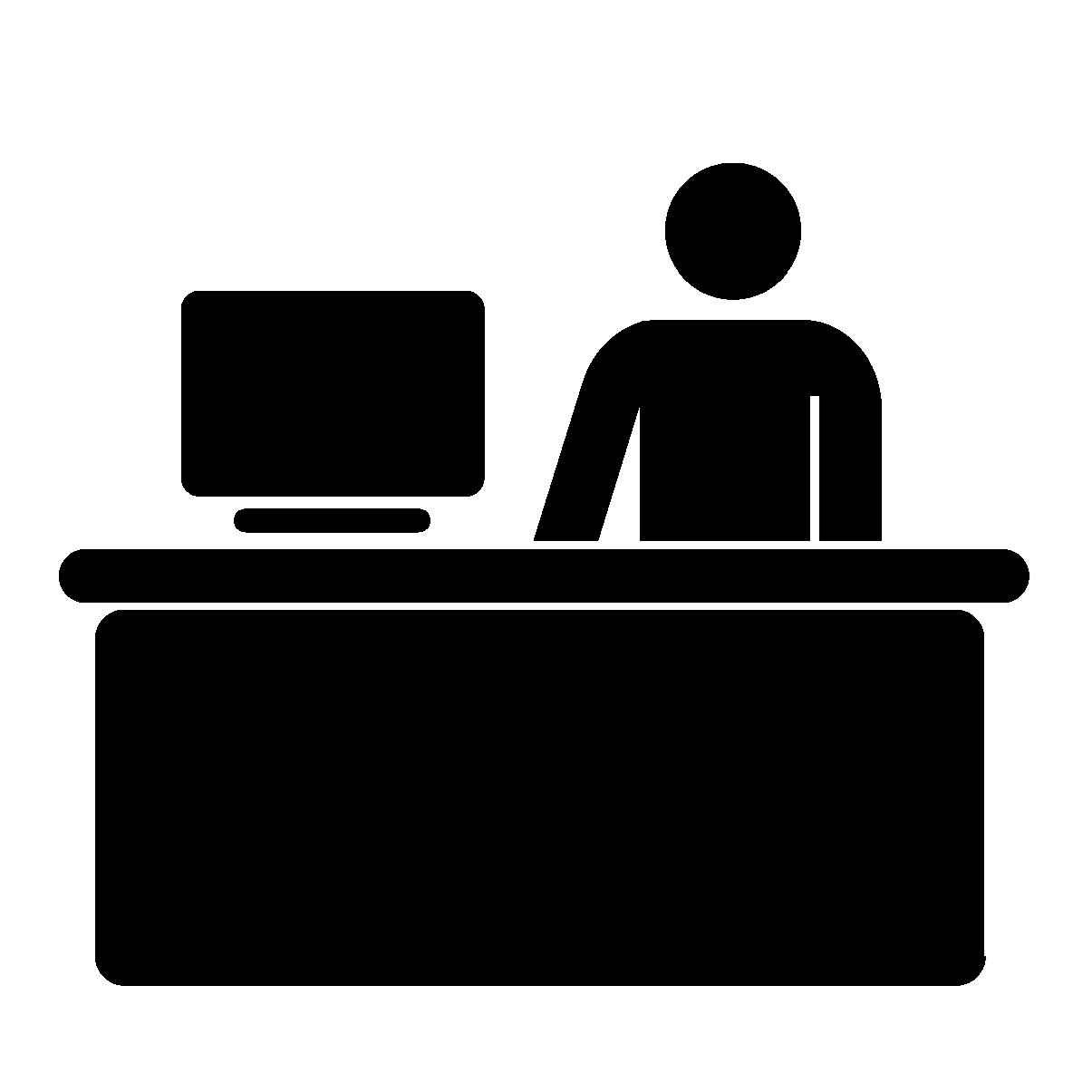 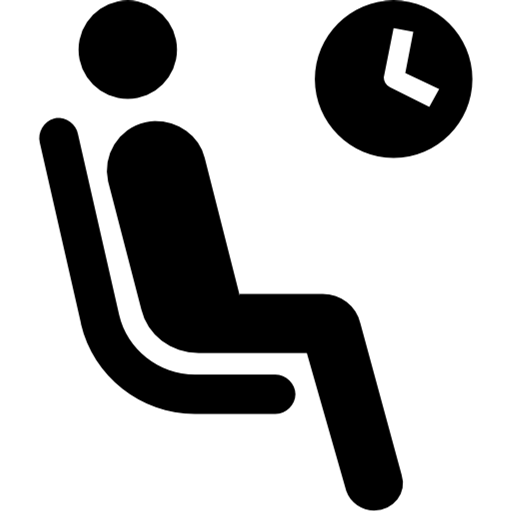 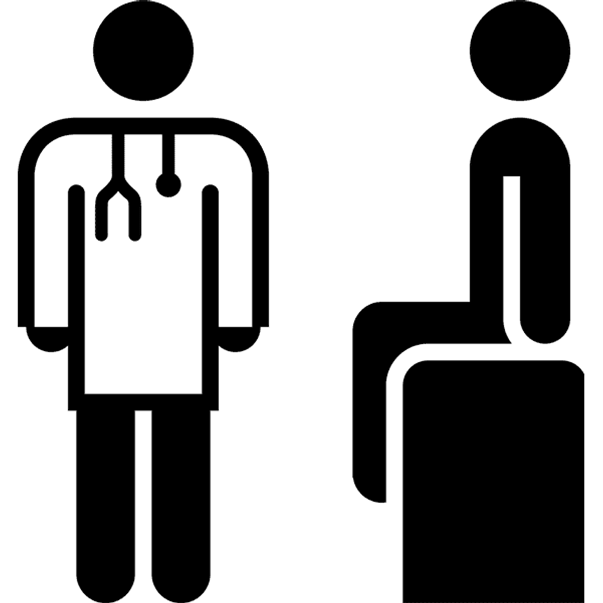 Date :      /        /		Merci beaucoup pour votre participation !             PRISE DE RENDEZ-VOUS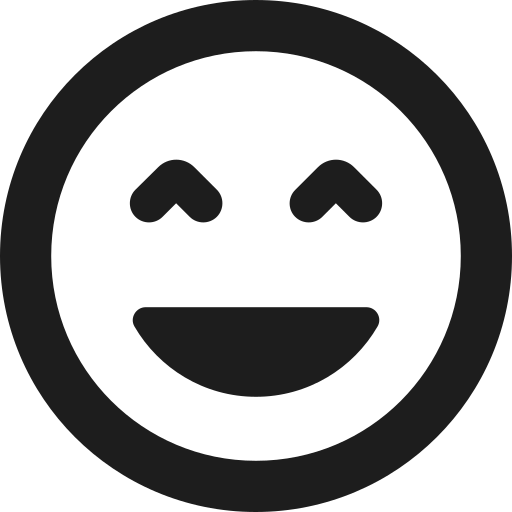 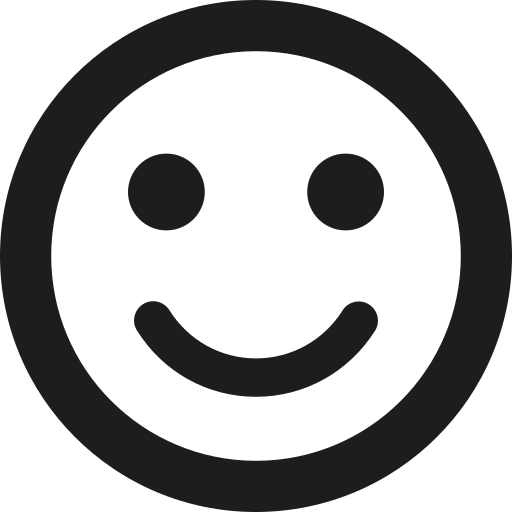 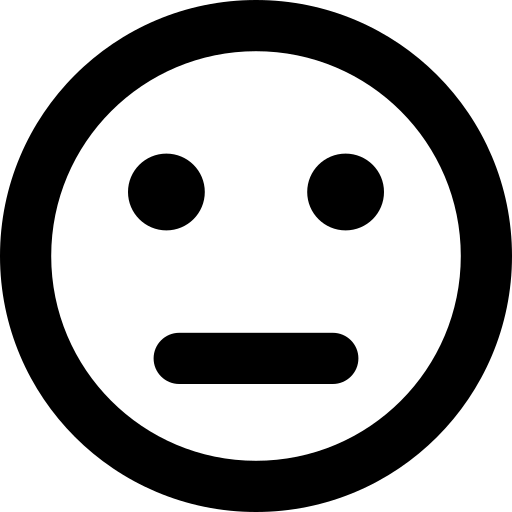 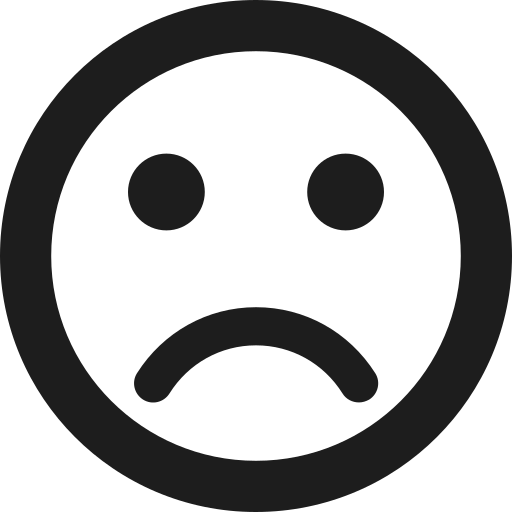 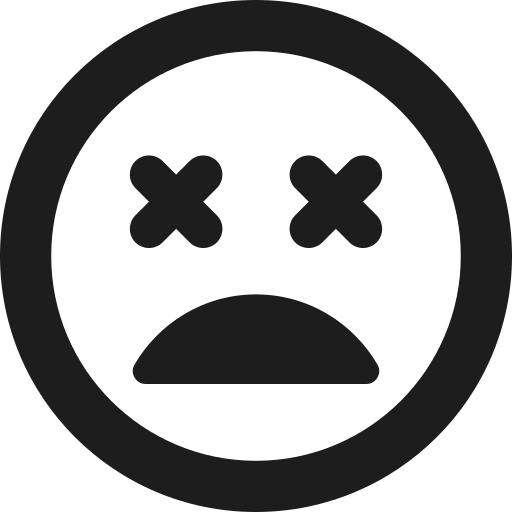 FacilitéTemps d’attente au standard, sur placeAmabilité et écoute des professionnelsChoix des date et heure de rendez-vousInformations sur l’accès au centre et à l’accueil administratif                LOCAUXAccès : routes, transports, parking...Orientation dans le centreAménagement pour les patients ayant des difficultés de déplacement ou de langue.PropretéCalme et tranquillité              ACCUEIL ADMINISTRATIFTemps d’attenteAmabilité et écoute des professionnelsRespect de la confidentialitéInformations sur votre consultation : salle d’attente, durée d’attente, soignant...Attention des professionnels aux difficultés de déplacement et de langue              SALLE D’ATTENTERespect des horairesConfort et tranquillitéIntérêt des affiches, vidéos et documents              CONSULTATIONIndications sur l’identité des soignantsAmabilité des soignantsRespect de votre intimité et de votre dignitéDurée de la consultationExplications reçues, sans les demander, sur votre état de santé